      УЗГОДЖЕНО                                                                              ЗАТВЕРДЖЕНОзаступником директора                                                                     директором    з виховної роботи                                                                        _______________  _________________                                                                          _______________________________                                                                               Маркова Л.А.      Кунченко З.В.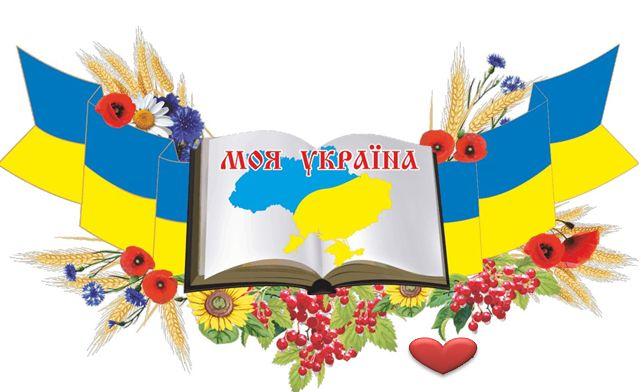                                   Програма національно-патріотичного виховання                                                              в обласній спеціальній загальноосвітнійшколі-інтернаті                       «Маленькі патріоти України»                               для учнів 3 класу        на II семестр 2017 – 2018 навчального року                                                        Вихователі : Бурлуцька І.В.                                                                          Городиська Ю.Ю.2017 – 2018 навчальний рікНаціонально – патріотичне виховання - дух і сила народу спрямоване на відродження народних традицій та вивчення історії українського народу«Виховання починається із засвоєння дітьми духовних надбань рідного народу»    В.О.СухомлинськийВиховання  дітей патріотами – найвища ступінь розвитку особистості.Підготовлений План заходів спрямований на розкриття мети, положень і завдань «Концепції національно-патріотичного виховання дітей і молоді», прийнятої на засіданні Колегії Міністерства освіти і науки України.Саме початкова школа систематично, починаючи з першого класу формує справжнього патріота України. Молодші школярі відчувають радість пізнання, вчаться любити свою Батьківщину. Набуття молодим поколінням соціального досвіду, успадкування духовних надбань українського народу, досягнення високої культури міжнаціональних взаємин, формування у молоді рис громадянина української держави, розвиненої духовності, моральної, духовно-естетичної, правової, екологічної, культури.У  школі національно-патріотичне виховання учнів здійснюється згідно з положеннями Конституції України, Законів України «Про освіту», Стратегії національно-патріотичного виховання дітей та молоді на 2016-2020 роки (затверджена Указом Президента України від 13 жовтня 2015 року за № 580/2015), Концепції національно-патріотичного виховання дітей та молоді (затверджена наказом Міністерства освіти і науки України від 16 червня 2015 року за № 641).Останнім часом активно відроджуються культурні цінності нашого народу, які донедавна були забуті та викоріненні зі свідомості українців. Одним із таких культурних надбань є народна гра, яка відображає характер, темперамент, почуття, побут, звичаї українців. Народні рухливі ігри - неоціненний виховний скарб, який залишили нам наші прадіди. У результаті життя й побуту мільйонів людей протягом віків в Україні сформувалися самобутні народні ігри, які шліфувались і перевірялись досвідом людей багатьох поколінь. У них як у дзеркалі відображаються звичаї нашого народу, їх побут й уявлення про світ. Кожна гра, кожна забава має свої специфічні функції та розвиває фізичні й моральні якості.Інтегрування в освітньому процесі різних форм роботи з дітьми, методів, засобів педагогічного впливу, видів дитячої діяльності сприяє виробленню у вихованців цілісної системи уявлень і елементарних понять про загальнолюдські й національні морально-духовні цінності, а також формуванню змалку національної самосвідомості, патріотичних почуттів. Оскільки основою національно-патріотичного виховання учнів є виховання через емоції і дії з метою формування системи цінностей і практичного досвіду, важливо поєднувати різні форми організації дитячої життєдіяльності для ширшого залучення вихованців до різноманітних видів активності. Зокрема:у грі - шляхом організації і проведення творчих сюжетно-рольових, конструкторсько-будівельних, режисерських ігор і драматизацій, ігор з правилами (дидактичних, рухливих, народних), в іграх з промисловими і народними іграшками, природними матеріалами;у навчально-пізнавальній діяльності - через заняття різних видів і типів, гурткову і студійну, індивідуальну роботу, спостереження та екскурсії у природне, культурно-предметне довкілля й у найближчий та віддалений соціум, пізнавально-розвивальні бесіди, дидактичні ігри, проведення проектної роботи народознавчого спрямування із залученням родин вихованців;у комунікативно-мовленнєвій діяльності - шляхом проведення спеціальних мовленнєвих та інтегрованих занять, індивідуальних і групових бесід, розмов з різних тем, розв'язання ситуацій спілкування (природних і штучно змодельованих), індивідуальної роботи у повсякденні, цілеспрямованого залучення дітей до спілкування під час всіх форм організації життєдіяльності;у предметно-практичній діяльності - за допомогою індивідуальних і групових трудових доручень, чергувань, колективної господарсько-побутової, художньої праці, праці в природі та ін.;у художній діяльності - через образотворчі, музичні, розваги, свята, гуртки художньо-естетичного напряму, самостійну художню діяльність у вільний час тощо;у руховій діяльності - через залучення до участі у заняттях з фізичної культури і на спортивних годинах, музики, спортивних секцій та хореографічних гуртків, рухливих ігор на прогулянках, фізкультурних свят, розваг, тематичних днів здоров'я, туристичних походів народознавчого, краєзнавчого та екологічного спрямування, фізкультурних хвилинок і пауз на основі народних рухливих ігор і забав.Народні українські ігри прекрасно підійдуть для забав у різний час року, вони не вимагають складного обладнання й дуже цікаві для дітей. Грати в них діти можуть на різних заняттях.                  Українські народні ігриТоді наші предки жили в тісних зв’язках із природою і їх господарські заняття та світогляд єдналися з явищами природи.Вони щиро вірили, що є такі боги, які правлять світом, і особливо шанували тих, від кого сподівались добра та щастя. Прихід весни зустрічали веснянками (гаївками), в яких тісно поєднувались хорові пісні з іграми й танцями. Поворот Сонця з літа на осінь знаменувало свято Івана Купала - день «великого очищення вогнем». Ігри присвячувались Матері-Землі, богу, який посилає грім і блискавку, - Перуну, богу сонця - Ярилі. Уславлення божеств піснями, танцями та іграми мало під собою практичну основу - задобрити оточуючу природу й таким чином забезпечити собі достаток і благополуччя.Із часом обрядові дійства наших предків утратили своє ритуальне значення й від них лишились тільки молодіжні та дитячі забави. Будь-які зібрання дорослих і дітей супроводжувались ігровою діяльністю, найбільш поширеними різновидами якої були біг, скачки, стріль ба з лука, кулачні бої, метання спису, а жінки та діти водили хороводи. Участь у грі дозволяла людині відійти від проблем повсякдення, запобігала виникненню сумніву й недовіри до своїх сил.Час вносить зміни у зміст ігор, створює багато різних варіантів, тільки їх рухлива основа залишається незмінною. Гра включає всі види природних рухів: ходьбу, біг, стрибки, метання, лазіння, вправи з предметами, а тому є незамінним засобом фізичного виховання дітей. Світ ігор дуже різноманітний: рухливі, сюжетні, народні, рольові, спортивні, імітаційні, групові, ігри-естафети, ігри-забави, ігри-змагання тощо.Народна педагогіка вимагає, щоби батьки, учителі, вихователі піклувались про фізичний розвиток дітей, всіляко заохочували їх до рухів.«Як дитина бігає і грається, так їй здоров’я усміхається», - стверджує прислів’я. Чим більше дитина рухається, тим краще росте й розвивається. Народні рухливі ігри за змістом і формою прості та доступні дітям різного віку. Вони є універсальним засобом у фізичному вихованні молоді. Підкреслюючи універсальність цього засобу виховання, А. Макаренко писав: «Гра має важливе значення, яке в дорослого має діяльність, робота, служба: яка дитина у грі, такою з багатьох поглядів вона буде в роботі, коли виросте. Тому виховання майбутнього діяча насамперед відбувається у грі».Народні ігри мають оздоровче, освітнє, виховне значення.Народну гру високо цінували видатні педагоги минулого (К. Ушинський, С. Фусова, В. Сухомлинський та ін.). Наукові дослідження в галузі педагогіки виявили, що найсильніше бажання в дитини - це бажання рухатись. У гру дитина вкладає всю свою енергію, бо це зміст її життя. У жодній порі свого життя людина не виявляє стільки рухливості, як під час забав у дитячому віці.Важко переоцінити значення ігор і забав у справі формування фізично здорового, етично стійкого й інтелектуально розвиненого майбутнього члена суспільства. Завдяки народним іграм можна виховати в дитині всі ті властивості, котрі ми шануємо в людей і котрі нам би хотілось прищепити дітям різними оповіданнями, бесідами та навчанням.Граючись, дитина зосереджує увагу, а це вже є початком виховання сильної волі. Захоплена грою дитина загартовується в терпінні, бо ніколи не скаржиться на біль, якщо впаде чи вдариться ненароком. Від такого болю за інших обставин вона би пролила чимало сліз. Граючись, дитина легко схоплює, розуміє та запам’ятовує гру, а ці якості, постійно розвиваючись, у свою чергу полегшують виконання складніших завдань.На жаль багато народних ігор було розгублено й забуто. Особливе занепокоєння нині викликає відсутність у більшості юнацтва усвідомлення себе як частини свого народу, співвіднесення своєї діяльності з інтересами нації. Зарадити справі може створення такої системи освіти, яка би виховувала національно свідомих громадян України.Дослідження науковців переконливо доводять, що дитина повинна перебувати під постійним виховним впливом матеріальної та духовної культури свого народу. Це потрібно насамперед для найповнішого розкриття природних здібностей дитини, розвитку її талантів, виявлення етнопедагогічних особливостей. Тому система освіти загалом і процес фізичного виховання зокрема мусять бути саме національними. З огляду на це підвищення ефективності фізичного виховання тісно переплітається з проблемами впровадження у практику елементів народної фізичної культури, які мають виховну, розвивальну культурну цінність.Народна фізична культура включає ті види рухової активності та методи їх використання, які історично склались як наслідок непрофесійної діяльності з метою фізичного, психічного та фізіологічного впливу на розвиток людини, адекватного пристосування до умов навколишнього середовища, підготовки до трудової діяльності та військової справи. У цьому плані слід указати на педагогічну значущість народних ігор, основні компоненти яких (зміст, форма, методичні особливості) роблять їх одним з ефективних засобів, що можуть застосовуватись у всіх ланках системи фізичного виховання.Гра - це не просто забава, у ній мудрість народу. «У грі розкривається перед дітьми світ, розкриваються творчі можливості особистості», - казав великий український педагог В. Сухомлинський. Тому нам усім треба по крупинці зібрати цей безцінний скарб, щоб разом скласти веселу азбуку дитинства.Гра формує наш характер. Яким би багатим не було все наступне життя, спогади дитинства та ігри з ровесниками не можна порівняти ні з чим. Усі ми так чи інакше повертаємось у дитячі роки, намагаємось відновити моральні джерела для іншого життя.І найбільш яскравим спогадом при цьому випливають народні ігри, яких ми навчаємо наших дітей. Але іноді можна спостерігати зовсім іншу картину. Навіть там, де є гарний, обладнаний майданчик, часто ніхто не грається. У чому ж причина? Не може бути й думки, щоб діти не любили бавитись. Існують дві причини: діти або не мають часу, або не знають жодної народної гри й через це позбавлені радості, яку б відчували від ігор, якби їх знали. Ці причини - тяжкий докір вихователя, батькам, учителям. Дитина мусить мати час на ігри, а справа їх поширення цілком знаходиться в руках вихователів, батьків: це їх ній обов’язок, яким не можна нехтувати.Дітям дуже подобається, коли їм розповідають про виготовлення атрибутів до народних ігор в давнину. Наприклад, м’яч колись робили з бичачої вовни, яку скачували між долонями, а щоб м’яч був пружнішим, його змочували водою. Такий м’яч називався повстяним, і грались ним переважно старші діти або дорослі, бо він був надто важкий. А спеціально для малят вовну скачували в кульку й обшивали зверху шкірою. Такий м’яч був легкий і називався ремінним. Замість вовни використовували також пір’я, пух, волоски очерету.У давнину діти використовували для рухливих ігор майже все, що потрапляло під руку. Із малими формами фольклору можна знайомити дітей як перед початком ігор, так і розучуючи їх безпосередньо під час гри, оскільки вони досить ритмічні й легко запам’ятовуються. Прислів’я та приказки використовуються і для підбиття підсумку гри: «Дружній череді і вовк не страшний», «Зробили спішно, коли б воно не вийшло смішно», «Берись дружно - не буде сутужно» тощо. Такий лаконічний виховний підсумок, на мою думку, справляє на дітей набагато сильніше враження, ніж надокучливе моралізування.Майстерність дорослих і чітко продумана методика проведення народних рухливих ігор і розваг забезпечать не тільки виховний, а й пізнавальний та оздоровчий ефект, сприятимуть залученню дошкільнят до витоків національної культури та духовності, зроблять їхнє дозвілля веселим та яскравим.Народна гра - це не тільки активний рух і весела розвага. Це змога для кожного малюка реалізувати власне «Я» і заразом відчути себе учасником спільних дій. Не виконавцем, а саме активним учасником! Тому педагог має бути особливо уважним до того, що саме цікавить дітей, які вони висловлюють зауваження та пропозиції. Нехай малі веселяться та граються так, як їм любо.Завдання:Формування патріотичних почуттів, тобто, вироблення високого ідеалу служіння народові, готовність до трудового та героїчного подвигу в ім'я процвітання української держави. Формування у дітей національної самосвідомості, виховання любові до рідного краю, свого народу, шанобливе ставлення до його культури; повага, толерантне ставлення до культури всіх національностей, які проживають в Україні.Мета – виховання громадянина-патріота, який володіє глибоким розумінням громадянського обов’язку, готовий у будь-який час стати на захист Батьківщини. В учбовій діяльності реалізація патріотичного виховання відбувається за допомогою  становлення громадянина-патріота України, готового самовіддано розбудовувати її як суверену, незалежну, демократичну, правову, соціальну державу, і забезпечувати її національну безпеку, знати свої права і обов’язки, цивілізовано відстоювати їх, сприяти єднанню українського народу, громадянському миру і злагоді в суспільстві.Молодший шкільний вік - це період позитивних змін і перетворень. Тому так важливий рівень досягнень, здійснених кожною дитиною на даному віковому етапі. Якщо в даному віці дитина не відчує радість пізнання, не придбає вміння працювати, не навчиться любити близьких, берегти природу, не придбає впевненості у своїх здібностях і можливостях, зробити це надалі буде значно важче і вимагатиме незмірно більш високих душевних і фізичних витрат. Крім того, соціальний досвід дитини - це не те, що він знає і пам'ятає, бо прочитав, вивчив, а те, що він пережив, і цей досвід постійно визначає його дії і вчинки.Форми роботи:Заходи, присвячені важливим історичним датам;Українські народні ігри та забави;Спортивні години;Колективні творчі справи;Спортивні конкурси;Змагання;Екскурсії, походи;Трудові справи.Добір українських народних ігор . Гра доволі рано входить у життя дітей - уже на першому році дитини. «Дитина граючись живе, - писав Т. Лубенець, - і живучи грається». Діти будь-якого віку знайдуть собі гру до смаку. Але не можна абсолютно, раз і назавжди, установити постійні схеми, але в загальних рисах треба добре обдумати, яку саме гру можна проводити з дітьми того чи іншого віку, маючи на увазі дитячу психіку, що з роками змінюється, як і самі захоплення й бажання дитини.Народні ігри поділяють на групи: насамперед це сезонно-обрядові ігри типу «Кривий танець», «Горішок», «Подоляночка». У давні часи такі ігри проводились у певні пори року, у дні календарних свят і супроводжувались обрядовими піснями та хороводами. Де які з них починались магічними звертаннями-закличками до сил природи, птахів. У побутових народних іграх відображено працю українського народу (землеробство, тваринництво, ковальство, мисливство, рибальство): «Гуси», «Нема пана вдома», «Коваль». Ігри-ловітки («Піжмурки», «Латка», «Квач») - безсюжетні ігри, в яких удосконалюються навички швидкого бігу. Серед народних ігор можна також виділити ігри-забави та ігри-атракціони. Вони мають естафетний характер з елементами змагань: стрибки на одній нозі, закидання м’ячів у рухому ціль, перетягування каната, ходьба на низьких ходулях, підстрибування та ловіння ласощів (бублика, цукерки) зубами - «Бій півнів», «Перетягування бука», «Пес», ігри комічного характеру «Ледачий Гриць», сюди ж можна віднести гойдання на гойдалках, катання на саморобних каруселях, лазіння по гладенькому стовбуру, ліплення снігової баби тощо.Народні ігри також поділяються на сюжетні та безсюжетні, великої, середньої та малої рухливості (за ступенем фізичного навантаження). Ігри з ходьбою, бігом, лазінням (за ознакою руху, що переважає). Так, наприклад, А. Цьось поділяє народні ігри на рухливі ігри та забави зі співом, приказками, примовками, ігри з предметами, рухливі ігри та забави зі співом, приказками, примовками, ігри з предметами, рухливі ігри та забави на розвиток фізичних якостей (сили, спритності, швидкості тощо).Обдумуючи, які ігри запропонувати дітям, слід ураховувати природні умови. Скажімо, гуляючи в лузі, доречно пограти в «Гусей», «Віночок», «Подоляночку»; біля водойми - у «Міст», «Качок і рибалок», «У річку гоп»; у лісі - у «Грибок» «Горішок» тощо.Використання народної гри на сучасному етапі. Усі народні ігри        проводяться відповідно до вікових можливостей дітей. Перш ніж запропонувати дітям певну народну гру, треба ознайомити їх з її походженням, атрибутами та дійовими особами, розповісти, як у цю гру грали в давнину.Таку інформацію треба добирати до кожної гри, а також підшуковувати уривки оповідань, народних казок, влучні загадки та прислів’я (наприклад, ось таку загадку доречно запропонувати перед грою «Коза»: «Не дід, а з бородою, не бик, а з рогами, не корова, а доїться»). Перед проведенням гри часто співаємо народні пісеньки, наприклад, перед грою «Сірий кіт» - колискову про котика, а перед грою «Зайчик сіренький» - пісеньку про зайчика.                         Народні національні дитячі ігри :РибкиЦя гра вимагає мінімум обладнання – для неї потрібна лише одна мотузка, яку можна привʼязати до огорожі, дерева чи будь-якого іншого нерухомого предмета. Ця мотузка буде «вудкою», на яку ловлять «рибку». Один з гравців обирається «приманкою», він повинен триматися за вільний край мотузки та ловити «рибку», тобто інших учасників. Решта гравців мають «клюнути на приманку», тобто доторкнутися до того, хто водить, але не дозволити йому піймати себе. Коли хтось із гравців упійманий, він стає «приманкою», а гра продовжується. Ця забава чудово підійде для будь-якої пори року та може проводитися як у приміщенні, так і на свіжому повітрі.
      Прихований дзвіночокЦя гра також прекрасно підходить для будь-якого часу та погоди, в неї можна грати і в приміщенні, і на вулиці. Для цієї гри потрібен невеликий дзвіночок, який учасники, стоячи в колі чи на лінії, будуть передавати один одному. Важливо передати дзвіночок так, щоб він не задзвенів. Той, хто водить, повинен визначити, у кого знаходиться дзвіночок. Відповідно, гравець, що видав себе, змушений замінити учасника в колі. Ця цікава забава розвиває спостережливість та швидкість реакції.Горобці-стрибунціЦя весела та цікава гра найкраще підходить для вулиці. На асфальті треба накреслити коло близько 6-8 метрів діаметром. Учасники гри стають за ним, вони грають роль «горобців». Ведучий розташовується в колі, його завдання – не дати «горобцям» зібрати «зернятка», тобто не дозволити їм увійти до кола. «Горобці», стрибаючи на одній нозі (можна також тримати зігнуту ногу рукою або грати парами), намагаються застрибнути в коло. Центральний гравець «клює» їх (торкається рукою), а учасник, до якого доторкнувся той, що водить, виходить з гри. Мета «горобців» – якомога довше пробути в колі. Учасника в колі можна міняти, вибираючи найшвидших і найспритніших із дітей.
      ДзвінЦя гра зручна тим, що в неї може грати ціла група в садку (20-30 осіб). Один з учасників вибирається «язичком» дзвону, інші утворюють сам дзвін: вони беруться за руки і стають в коло. Діти в колі рухаються за або проти годинникової стрілки, а «язичок» повинен прорватися з кола, тобто роз'єднати руки гравців. Всього у нього є три спроби. Як тільки той, що водить, виривається з кола, він повинен добігти до прапорця або іншої умовної позначки на відстані близько 50 м. Поки він біжить, інші учасники повинні постаратися наздогнати його й доторкнутися до нього. Той, хто зробить це останнім, стає «язичком». Ця забава прекрасно замінить заняття фізкультурою. Вона чудово розвиває уміння працювати в команді (не випускати того, хто водить, із кола), а також розвиває волю до перемоги.
        ГілочкаУ цю оригінальну гру можна грати великими компаніями. Єдиним інвентарем, який потрібний для цієї забави, є гілочка верби або іншого дерева. Учасники цієї гри утворюють нещільне коло, вони тримають руки за спиною й передають один одному гілочку. У центрі кола знаходиться той, хто водить. Його завдання – знайти гілочку й вихопити її. Коли гравцеві в колі вдається захопити гілочку, той, у кого він її забрав, стає в коло, і гра починається знову. За допомогою цієї гри можна виховати спостережливість, швидкість реакції й витримку.                    Очікувані результати :Привити любов до рідного краю, інтересу до звичаїв і традицій українського народу;Виховання моральних та вольових якостей дітей; любові до щоденних і систематичних занять фізичними вправами.Зміцнює мускулатури, покращення діяльності дихальної, серцево-судинної системи, збільшення рухливості суглобів, міцність зв’язок, позитивний вплив на нервову систему, підвищення опірність організму до простудних захворювань, підвищення працездатності;формування рухових вмінь та навичок з бігу, стрибків, метання тощо; розвиток фізичні якостей - швидкості, сили, спритності, гнучкості, витривалості; знання з фізичної культури і спорту, валеології, народознавства, історії рідного краю тощо.